Задания для группы 25-26                на период с 19.03-28.03Охрана труда.  Задания для группы 25-26     «Охрана труда»Контрольный тест 1.      Учащийся _______________________ гр. ________Классификация опасных и вредных производственных факторовКаждый вопрос имеет один или несколько правильных ответов. Выберите верный, заполнив таблицу.1. Основные классы факторов, действующих на производстве:а) вредный;         б)	опасный;                   в)	несчастный случай                                                                                                         2.  К физическим опасным и вредным факторам относятся:а) микроорганизмы;           б)	повышенный уровень вибраций;в) пониженная температура в рабочем помещении.3.  Психофизиологические факторы — это:а) умственное переутомление;       б)	недостаточная освещенность;в) монотонность труда4.  Недостаточная освещенность:а) приводит к ухудшению зрения;          б)	способствует травмам;в) затрудняет восприятие звуковых предупредительных сигналов5.    К средствам коллективной защиты относятся:а) противошумовые шлемы;    б)	оградительные устройства;в) знаки безопасности6.   На сколько групп подразделяются опасные и вредные производственные факторы по природе действия на организм человека:а) Три.         б) Пять.                  в) Четыре.    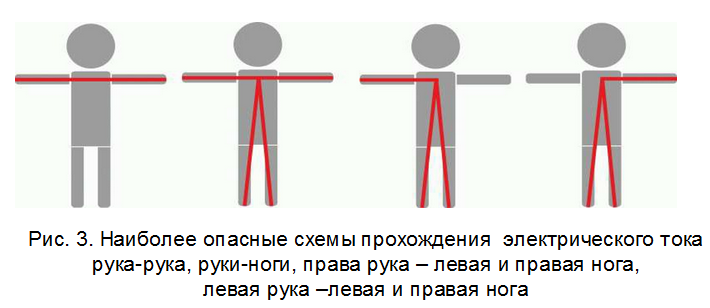    Контрольный тест  2     Учащийся _______________________ гр. ______  1.  Беспорядочное сочетание звуков различной частоты и интенсивности это…?           А) Звук            Б) Шум                  В)    Вибрация  2. Зависит ли характер и исход поражения человека электрическим током от условий окружающей среды и состояния человека?                                                                            А) Зависит                          Б) Не зависит               В) Иногда зависит3.Какие вибрации является наиболее опасными для человека?                                                               А) Оригинальные             Б) Локальные                            В) Общие4. Помещения с нормальной температурой и влажностью, отсутствием пыли, наличием не токопроводящих полов это…?  А) Особо опасные помещения  Б) Помещения повышенной опасности                                                                                     В) Помещения без повышенной опасности           5.Что является источником механических шумов в промышленности?                                  А) Швейное оборудование                   Б) Насосы, вентиляторы, компрессоры           В) Электродвигатели     6. Маски, полумаски для защиты лица это…?                                                                                                   А) Коллективные средства защиты от инфракрасного излучения                                                                            Б) Средства индивидуальной защиты от ультрафиолетового излучения                                           В) Средства индивидуальной защиты от лазерного излучения7. Как называется естественное освещение, осуществляемое через оконные проемы?  А) Комбинированное                Б) Верхнее                      В) Боковое                                                                                                                          8. Каким прибором производят измерение освещенности на рабочих местах            .А)Психрометром      Б) Люксметром          В) Шумомером        9. Как классифицируют освещение производственных помещений в зависимости от источника света?                                                                                                                                А) Общее и местное                               Б) Естественное и комбинированное                                              В) Естественное и искусственное                                                                                    10.  Как называется вентиляция, обеспечивающая удаление загрязненного воздуха из производственного помещения?                                                                                            А) Вытяжная                  Б) Приточная                      В) Приточно-вытяжная         11. Как называется температура воздуха в производственном помещении, поддерживаемая зимой и летом при отсутствии тепловыделения .  ______________________________________Задание 3. Законспектировать тему: МИКРОКЛИМАТ ПРОИЗВОДСТВЕННЫХ ПОМЕЩЕНИЙ.                                                Информационное обеспечение обученияИнтернет-ресурсы (И-Р)http://profacademia.ru/elektrobezopasnost.html - Охрана труда для специалистовhttp://ohranatruda.ru/ - Охрана труда в России Тема 1.2. Микроклимат производственных помещений9Производственные помещения10Микроклимат на производстве11Методы обеспечения микроклимата12-13Исследование параметров производственных помещений№ п/пНаименование Автор Издательство, год изданияОИ1      Учебник «Техническое оснащение и охрана труда в общественном питании»В.М.КалининаМ.: ИЦ «Мастерство», 2001      ОИ 2Учебное пособие «Охрана труда в торговле, общественном питании, пищевых производствах, малом бизнесе и быту »Д.Ф. ФатыховМ.: Издательский центр «Академия», 2010